                                   Obec  Bítov 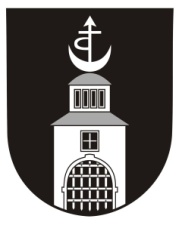    671 07   Bítov 3, okres Znojmo,  E-mail:  obec@obec-bitov.cz, DS ID:  g7mbt6iIČO: 00292494,  bank. spojení: KB Znojmo 1622741/0100,  tel. 515 294 608KOMINÍK 2022 Oznamujeme občanům,že dne 20.08.2022 bude pracovník kominické firmy provádět revize a drobné kominické práce v chatových oblastech naší obce. Zájemci o kominické služby se mohou přihlásit nejpozději do 12.00 hod. dne 18.8.2022 emailem – obec@obec-bitov.cz, nebo telefonicky na mobil – 721 087 448. Nevolejte, prosím, na pevnou linku do kanceláře OÚ, je zde dovolená.